------------------------------Course Title& Code Head of Dept. (Name/date)              							Reviewed by: (Name/Date)  	           					Designed by: (Name/ Date) 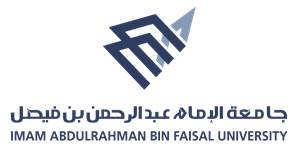 Template.2Exam Table of Specifications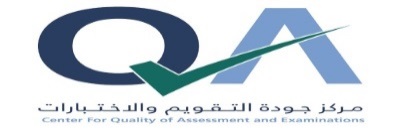 CognitionCognitionCognitionCognitionKnowledgeKnowledgeNo. of Questions= weight * total no. of questionsMarks = weight*exam total score  Proportional weight Hours / weeks/ pagesContent / TopicscreationevaluationanalysisapplicationunderstandingrememberingNo. of Questions= weight * total no. of questionsMarks = weight*exam total score  Proportional weight Hours / weeks/ pagesContent / Topics100%TOTAL100%Proportional weight for ILOs(in questions)Proportional weight of  for ILOs(in marks)